Рабочая  учебная  программапо  алгебре 8 классПОЯСНИТЕЛЬНАЯ ЗАПИСКАОсновой для рабочей программы по алгебре на 2015-2016 учебный год в 8 классе является авторская программа А.Г. Мордковича для общеобразовательных учреждений.(Программы. Математика. 5-6 кл. Алгебра 7 – 9 классы. Алгебра и начала мат анализа 10 – 11 классы. / авт -сост. И.И. Зубарева, А.Г. Мордкович.. 24-е изд., -М.: Мнемозина, 2009. – 63 с. Общая характеристика курсаОсновным учебным пособием для обучающихся является:Мордкович А.Г. Алгебра. 8 кл.: В двух частях. Ч.1: Учебник для общеобразовательных учреждений. -  10-е изд. доработанное –М.: Мнемозина, 2008. Мордкович А.Г. и др. Алгебра. 8 кл.: В двух частях. Ч.2: Задачник для общеобразовательных учреждений/А.Г.Мордкович, Л.А. Александрова, Т.Н.Мишустина, Е.Е. Тульчинская. -10-е издание исправленное  – М.: Мнемозина, 2008. Выбранный учебник входит в логически завершенную линию алгебры А.Г.Мордковича и является логическим продолжением курса алгебры в 7 классе.На изучение математики в 8 классе согласно Федеральному базисному учебному плану отводится 5 часов в неделю (всего 170 часов) из них на изучение алгебры – 3 часа в неделю (всего 102 часа) и 2 часа в неделю (всего 68 часов) на изучение геометрии. За счет регионального компонента на изучение математики в школе выделяется 1 дополнительный час, который отводится на изучение алгебры (всего 34 часа), это обусловлено необходимостью улучшения качества подготовки учащихся, углублением и расширением отдельных тем курса.Целью изучения курса алгебры в 8 классе является  изучение квадратичной функции  и  её свойств, моделирующей равноускоренные процессы.
ЗадачиВыработать умение выполнять тождественные преобразования рациональных выражений.Расширить класс функций, свойства и графики которых известны учащимся; продолжить формирование представлений о таких фундаментальных  понятиях математики, какими являются понятия функции, её области определения, ограниченности. Непрерывности, наибольшего и наименьшего значений на заданном промежутке.Выработать умение выполнять несложные преобразования выражений, содержащих квадратный корень, изучить новую функцию .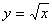 Навести определённый порядок в представлениях учащихся о действительных (рациональных и иррациональных) числахВыработать умение выполнять действия над степенями с любыми целыми показателями.Выработать  умения решать квадратные уравнения и уравнения, сводящиеся к квадратным, и применять их при решении задач.Выработать умения решать линейные и квадратные неравенства с одной переменной; познакомиться со свойствами монотонности функции.Особенностью курса является то, что он является продолжением курса алгебры, который базируется на функционально- графическом подходе. Это выражается в том, что какой бы класс функций, уравнений и выражений не изучался, построение материала практически всегда осуществляется по жёсткой схеме:
Функция – уравнения – преобразования.Линостные, метапредметные и предметные результаты.Личностными результатами изучения предмета «Математика» (в виде следующих учебных курсов: 5–6 класс – «Математика», 7–9 класс – «Алгебра» и «Геометрия») являются следующие качества:независимость и критичность мышления; воля и настойчивость в достижении цели.Средством достижения этих результатов является:система заданий учебников;представленная в учебниках в явном виде организация материала по принципу минимакса;использование совокупности технологий, ориентированных на развитие самостоятельности и критичности мышления: технология проблемного диалога, технология продуктивного чтения, технология оценивания.	Метапредметными результатами изучения курса «Математика» являются первоначальные представления об идеях и о методах математики как универсальном языке науки и техники, средстве моделирования явлений и процессов;умение видеть математическую задачу в контексте проблемной ситуации в других дисциплинах, в окружающей жизни;умение находить в различных источниках информацию, необходимую для решения математических проблем, представлять ее в понятной форме, принимать решение в условиях неполной и избыточной, точной и вероятностной информации;умение понимать и использовать математические средства наглядности (графики, диаграммы, таблицы, схемы и др.) для иллюстрации, интерпретации, аргументации;умение выдвигать гипотезы при решении учебных задач, понимать необходимость их проверки;умение применять индуктивные и дедуктивные способы рассуждений, видеть различные стратегии решения задач;понимание сущности алгоритмических предписаний и умение действовать в соответствии с предложенным алгоритмом;умение самостоятельно ставить цели, выбирать и создавать алгоритмы для решения учебных математических проблем;умение планировать и осуществлять деятельность, направленную на решение задач исследовательского характера;Предметными результатами изучения предмета «Математика» являются следующие умения:Использовать при решении математических задач, их обосновании и проверке найденного решения  знание о:алгебраической дроби; основном свойстве дроби;правилах действий с алгебраическими дробями;степенях с целыми показателями и их свойствах;стандартном виде числа;функциях , , , их свойствах и графиках;понятии квадратного корня и арифметического квадратного корня;свойствах арифметических квадратных корней;функции , её свойствах и графике;формуле для корней квадратного уравнения;теореме Виета для приведённого и общего квадратного уравнения;основных методах решения целых рациональных уравнений: методе разложения на множители и методе замены неизвестной;методе решения дробных рациональных уравнений;основных методах решения систем рациональных уравнений.Сокращать алгебраические дроби;выполнять арифметические действия с алгебраическими дробями;использовать свойства степеней с целыми показателями при решении задач;записывать числа в стандартном виде;выполнять тождественные преобразования рациональных выражений;строить графики функций , ,  и использовать их свойства при решении задач;вычислять арифметические квадратные корни;применять свойства арифметических квадратных корней при решении задач;строить график функции  и использовать его свойства при решении задач;решать квадратные уравнения;применять теорему Виета при решении задач;решать целые рациональные уравнения методом разложения на множители и методом замены неизвестной;решать дробные уравнения;решать системы рациональных уравнений;решать текстовые задачи с помощью квадратных и рациональных уравнений и их систем;находить решения «жизненных» (компетентностных) задач, в которых используются математические средства;создавать продукт (результат проектной деятельности), для изучения и описания которого используются математические средства.  Содержание учебного курсаАлгебраические дроби Понятие алгебраической дроби. Основное свойство алгебраической дроби. Сокращение алгебраических дробей.Сложение и вычитание алгебраических дробей.Умножение и деление алгебраических дробей. Возведение алгебраической дроби в степень.Рациональное выражение. Рациональное уравнение. Решение рациональных уравнений (первые представления).Степень с отрицательным целым показателем.Функция у = √x. Свойства квадратного корня Рациональные числа. Понятие квадратного корня из неотрицательного числа. Иррациональные числа. Множество действительных чисел.Функция у =√х , ее свойства и график. Выпуклость функции. Область значений функции.Свойства квадратных корней. Преобразование выражений, содержащих операцию извлечения квадратного корня. Освобождение от иррациональности в знаменателе дроби. Модуль действительного числа. График функции у = │х│. Формула √x2  =│х│.Квадратичная функция. Функция у = k/x Функция у = ax2, ее график, свойства.Функция у = k/x, ее свойства, график. Гипербола. Асимптота.Построение графиков функций у = f (x+l),  y= f(x)+m,  y =f (x+l)+m,  у = - f(x), по известному графику функции у =f(x).Квадратный трехчлен. Квадратичная функция, ее свойства и график. Понятие ограниченной функции. Построение и чтение графиков кусочных функций, составленных из функций y =C,  y = kx+m,  y =k/x,  y = ax2 +bx +c, y =√x,  y = │x│ Графическое решение квадратных уравнений.Квадратные уравнения Квадратное уравнение. Приведенное (неприведенное) квадратное уравнение. Полное (неполное) квадратное уравнение. Корень квадратного уравнения. Решение квадратного уравнения методом разложения на множители, методом выделения полного квадрата.Дискриминант. Формулы корней квадратного уравнения. Параметр. Уравнение с параметром (начальные представления).Алгоритм решения рационального уравнения. Биквадратное уравнение. Метод введения новой переменной.Рациональные уравнения как математические модели реальных ситуаций.Частные случаи формулы корней квадратного уравнения.Теорема Виета. Разложение квадратного трехчлена на линейные множители.Иррациональное уравнение. Метод возведения в квадрат.Неравенства Свойства числовых неравенств.Неравенство с переменной. Решение неравенств с переменной. Линейное неравенство. Равносильные неравенства. Равносильное преобразование неравенства.Квадратное неравенство. Алгоритм решения квадратного неравенства.Возрастающая функция. Убывающая функция. Исследование функций на монотонность (с использованием свойств числовых неравенств).Приближенные значения действительных чисел, погрешность приближения, приближение по недостатку и избытку. Стандартный вид числа.Обобщающее повторение Календарно – тематическое планированиеУчебно – методическое обеспечение.Литература:Алгебра 7-9 классы.Алгебра 7 Часть 1 учебник. А.Г. Мордкович;Алгебра 7 Часть 2 задачник. А.Г. Мордкович, Л.А. Александрова, Т.Н. Мишустина,  Е.Е. Тульчинская;Алгебра 8 Часть 1 учебник. А.Г. Мордкович;Алгебра 8 Часть 2 задачник. А.Г. Мордкович, Л.А. Александрова, Т.Н. Мишустина,  Е.Е. Тульчинская;Математика .В.Дорофеев- учебникАлгебра 9 Часть 1 учебник. А.Г. Мордкович, П.В.Семенов;Алгебра 9 Часть 2 задачник. А.Г. Мордкович, Л.А. Александрова, Т.Н. Мишустина,  Е.Е. Тульчинская, П.В.Семенов;Алгебра 8. Самостоятельные работы. Л.А. Александрова;Алгебра 9. Самостоятельные работы. Л.А. Александрова;Алгебра 7. Контрольные работы. Л.А. Александрова;Алгебра 8. Контрольные работы. Л.А. Александрова;Алгебра 9. Контрольные работы. Л.А. Александрова;Алгебра 7 класс. Блиц опрос. Е.Е. Тульчинская;Алгебра 7-9. Тесты. А.Г. Мордкович, Е.Е. Тульчинская;Контрольно-измерительные материалы. Алгебра 7 класс. Л.И. Мартышова;Контрольно-измерительные материалы. Алгебра 8 класс. Л.Ю. Бабушкина;Алгебра 7. Методическое пособие для учителя. А.Г. Мордкович;Алгебра 7-9. Методическое пособие для учителя. А.Г. Мордкович;Поурочное планирование по алгебре. 7 класс. И.В. Комисарова, Е.М. Ключникова;Поурочное планирование по алгебре. 8 класс. И.В. Комисарова, Е.М. Ключникова;Поурочное планирование по алгебре. 9 класс. Т.Л. Афанасьева, Л.А. Тапилина;Сборник задач по алгебре 7-.В. Ткачева, Р.Г. Газарян;Готовимся к олимпиадам по математике. А.В.Фарков.Интернет ресурсы :Министерство образования РФ;     http://www.drofa.ru — сайт издательства «Дрофа» http://www.informika.ru/;  http://www.ed.gov.ru/ ;   http://www.edu.ru/   http://uztest.ru http://4ege.ru Тестирование online: 5 - 11 классы :      http://www.kokch.kts.ru/cdo/  Педагогическая мастерская, уроки в Интернет и многое другое:     http://teacher.fio.ru   Новые технологии в образовании:      http://edu.secna.ru/main/ Путеводитель «В мире науки» для школьников:       http://www.uic.ssu.samara.ru/~nauka/Мегаэнциклопедия Кирилла и Мефодия:       http://mega.km.ru  сайты «Энциклопедий энциклопедий», например:    http://www.rubricon.ru/  ;    http://www.encyclopedia.ru/Требования к уровню подготовки обучающихся. Формирование ИКТ-компетентности обучающихся.При изучении учебного предмета обучающиеся усовершенствуют приобретённые на первой ступени навыки работы с информацией и пополнят их. Они смогут работать с текстами, преобразовывать и интерпретировать содержащуюся в них информацию, в том числе:• систематизировать, сопоставлять, анализировать, обобщать и интерпре-тировать информацию, содержащуюся в готовых информационных объектах;• выделять главную и избыточную информацию, выполнять смысловое свёртывание выделенных фактов, мыслей; представлять информацию в сжатой словесной форме (в виде плана или тезисов) и в наглядно-символической форме (в виде таблиц, графических схем и диаграмм, карт понятий — концептуальных диаграмм, опорных конспектов);• заполнять и дополнять таблицы, схемы, диаграммы, тексты.Обучающиеся усовершенствуют навык поиска информации в компьютерных и некомпьютерных источниках информации, приобретут навык формулирования запросов и опыт использования поисковых машин. Они научатся осуществлять поиск информации в Интернете, школьном информационном пространстве, базах данных и на персональном компьютере с использованием поисковых сервисов, строить поисковые запросы в зависимости от цели запроса и анализировать результаты поиска.Обучающиеся приобретут потребность поиска дополнительной информации для решения учебных задач и самостоятельной познавательной деятельности; освоят эффективные приёмы поиска, организации и хранения информации на персональном компьютере, в информационной среде учреждения и в Интернете; приобретут первичные навыки формирования и организации собственного информационного пространства.Они усовершенствуют умение передавать информацию в устной форме, сопровождаемой аудиовизуальной поддержкой, и в письменной форме гипермедиа (т. е. сочетания текста, изображения, звука, ссылок между разными информационными компонентами).Обучающиеся смогут использовать информацию для установления причинно-следственных связей и зависимостей, объяснений и доказательств фактов в различных учебных и практических ситуациях, ситуациях моделирования и проектирования.Выпускники получат возможность научиться строить умозаключения и принимать решения на основе самостоятельно полученной информации, а также освоить опыт критического отношения к получаемой информации на основе её сопоставления с информацией из других источников и с имеющимся жизненным опытом.2. Основы учебно-исследовательской и проектной деятельности.В ходе изучения всех учебных предметов обучающиеся приобретут опыт проектной деятельности как особой формы учебной работы, способствующей воспитанию самостоятельности, инициативности, ответст-венности, повышению мотивации и эффективности учебной деятельности; в ходе реализации исходного замысла на практическом уровне овладеют умением выбирать адекватные стоящей задаче средства, принимать решения, в том числе и в ситуациях неопределённости. Они получат возможность развить способность к разработке нескольких вариантов решений, к поиску нестандартных решений, поиску и осуществлению наиболее приемлемого решения.В ходе планирования и выполнения учебных исследований обучающиеся освоят умение оперировать гипотезами как отличительным инструментом научного рассуждения, приобретут опыт решения интеллектуальных задач на основе мысленного построения различных предположений и их последующей проверки.В результате целенаправленной учебной деятельности, осуществляемой в формах учебного исследования, учебного проекта, в ходе освоения системы научных понятий у выпускников будут заложены:• потребность вникать в суть изучаемых проблем, ставить вопросы, затрагивающие основы знаний, личный, социальный, исторический жизненный опыт;• основы критического отношения к знанию, жизненному опыту;• основы ценностных суждений и оценок;• уважение к величию человеческого разума, позволяющего преодолевать невежество и предрассудки, развивать теоретическое знание, продвигаться в установлении взаимопонимания между отдельными людьми и культурами;• основы понимания принципиальной ограниченности знания, существования различных точек зрения, взглядов, характерных для разных социокультурных сред и эпох.Предметные результаты обучения.	Результаты обучения представлены к уровню подготовки и задают систему итоговых результатов обучения, которых должны достигать все учащиеся, оканчивающие основную школу, и достижение которых является обязательным условием положительной аттестации ученика за курс основной школы. Эти требования структурированы по трем компонентам: «знать/понимать», «уметь», «использовать приобретенные знания и умения в практической деятельности и повседневной жизни». При этом последние два компонента представлены отдельно по каждому из разделов содержания.Изучение математики в основной школе дает возможность обучающимся достичь следующих результатов развития:1) в личностном направлении:умение ясно, точно, грамотно излагать свои мысли в устной и письменной речи, понимать смысл поставленной задачи, выстраивать аргументацию, приводить примеры и контрпримеры;критичность мышления, умение распознавать логически некорректные высказывания, отличать гипотезу от факта;представление о математической науке как сфере человеческой деятельности, об этапах ее развития, о ее значимости для развития цивилизации;креативность мышления, инициатива, находчивость, активность при решении математических задач;умение контролировать процесс и результат учебной математической деятельности;способность к эмоциональному восприятию математических объектов, задач, решений, рассуждений;  2) в метапредметном направлении:первоначальные представления об идеях и о методах математики как универсальном языке науки и техники, средстве моделирования явлений и процессов;умение видеть математическую задачу в контексте проблемной ситуации в других дисциплинах, в окружающей жизни;умение находить в различных источниках информацию, необходимую для решения математических проблем, представлять ее в понятной форме, принимать решение в условиях неполной и избыточной, точной и вероятностной информации;умение понимать и использовать математические средства наглядности (графики, диаграммы, таблицы, схемы и др.) для иллюстрации, интерпретации, аргументации;умение выдвигать гипотезы при решении учебных задач, понимать необходимость их проверки;умение применять индуктивные и дедуктивные способы рассуждений, видеть различные стратегии решения задач;понимание сущности алгоритмических предписаний и умение действовать в соответствии с предложенным алгоритмом;умение самостоятельно ставить цели, выбирать и создавать алгоритмы для решения учебных математических проблем;умение планировать и осуществлять деятельность, направленную на решение задач исследовательского характера;  3) в предметном направлении:овладение базовым понятийным аппаратом по основным разделам содержания, представление об основных изучаемых понятиях (число, геометрическая фигура, уравнение, функция, вероятность) как важнейших математических моделях, позволяющих описывать и изучать реальные процессы и явления;умение работать с математическим текстом (анализировать, извлекать необходимую информацию), грамотно применять математическую терминологию и символику, использовать различные языки математики;умение проводить классификации, логические обоснования, доказательства математических утверждений;умение распознавать виды математических утверждений (аксиомы, определения, теоремы и др.), прямые и обратные теоремы;развитие представлений о числе и числовых системах от натуральных до действительных чисел, овладение навыками устных, письменных, инструментальных вычислений;овладение символьным языком алгебры, приемами выполнения тождественных преобразований рациональных выражений, решения уравнений, систем уравнений, неравенств и систем неравенств, умение использовать идею координат на плоскости для интерпретации уравнений, неравенств, систем, умение применять алгебраические преобразования, аппарат уравнений и неравенств для решения задач из различных разделов курса;овладение системой функциональных понятий, функциональным языком и символикой, умение на основе функционально-графических представлений описывать и анализировать реальные зависимости;овладение основными способами представления и анализа статистических данных; наличие представлений о статистических закономерностях в реальном мире и о различных способах их изучения, о вероятностных моделях;овладение геометрическим языком, умение использовать его для описания предметов окружающего мира, развитие пространственных представлений и изобразительных умений, приобретение навыков геометрических построений;усвоение систематических знаний о плоских фигурах и их свойствах, а также на наглядном уровне — о простейших пространственных телах, умение применять систематические знания о них для решения геометрических и практических задач;умения измерять длины отрезков, величины углов, использовать формулы для нахождения периметров, площадей и объемов геометрических фигур;умение применять изученные понятия, результаты, методы для решения задач практического характера и задач из смежных дисциплин с использованием при необходимости справочных материалов, калькулятора, компьютера. Математика. Алгебра. Натуральные числа. Дроби. Рациональные числаВыпускник научится:понимать особенности десятичной системы счисления;оперировать понятиями, связанными с делимостью натуральных чисел;выражать числа в эквивалентных формах, выбирая наиболее подходящую в зависимости от конкретной ситуации;сравнивать и упорядочивать рациональные числа;выполнять вычисления с рациональными числами, сочетая устные и письменные приёмы вычислений, применение калькулятора;использовать понятия и умения, связанные с пропорциональностью величин, процентами, в ходе решения математических задач и задач из смежных предметов, выполнять несложные практические расчёты.Выпускник получит возможность:познакомиться с позиционными системами счисления с основаниями, отличными от 10;углубить и развить представления о натуральных числах и свойствах делимости;научиться использовать приёмы, рационализирующие вычисления, приобрести привычку контролировать вычисления, выбирая подходящий для ситуации способ.Действительные числаВыпускник научится:использовать начальные представления о множестве действительных чисел;оперировать понятием квадратного корня, применять его в вычислениях.Выпускник получит возможность:развить представление о числе и числовых системах от натуральных до действительных чисел; о роли вычислений в практике;развить и углубить знания о десятичной записи действительных чисел (периодические и непериодические дроби).Измерения, приближения, оценкиВыпускник научится:использовать в ходе решения задач элементарные представления, связанные с приближёнными значениями величин.Выпускник получит возможность:понять, что числовые данные, которые используются для характеристики объектов окружающего мира, являются преимущественно приближёнными, что по записи приближённых значений, содержащихся в информационных источниках, можно судить о погрешности приближения;понять, что погрешность результата вычислений должна быть соизмерима с погрешностью исходных данных.Алгебраические выраженияВыпускник научится:оперировать понятиями «тождество», «тождественное преобразование», решать задачи, содержащие буквенные данные; работать с формулами;выполнять преобразования выражений, содержащих степени с целыми показателями и квадратные корни;выполнять тождественные преобразования рациональных выражений на основе правил действий над многочленами и алгебраическими дробями;выполнять разложение многочленов на множители.Выпускник получит возможность научиться:выполнять многошаговые преобразования рациональных выражений, применяя широкий набор способов и приёмов;применять тождественные преобразования для решения задач из различных разделов курса (например, для нахождения наибольшего/наименьшего значения выражения).УравненияВыпускник научится:решать основные виды рациональных уравнений с одной переменной, системы двух уравнений с двумя переменными;понимать уравнение как важнейшую математическую модель для описания и изучения разнообразных реальных ситуаций, решать текстовые задачи алгебраическим методом;применять графические представления для исследования уравнений, исследования и решения систем уравнений с двумя переменными.Выпускник получит возможность:овладеть специальными приёмами решения уравнений и систем уравнений; уверенно применять аппарат уравнений для решения разнообразных задач из математики, смежных предметов, практики;применять графические представления для исследования уравнений, систем уравнений, содержащих буквенные коэффициенты.НеравенстваВыпускник научится:понимать и применять терминологию и символику, связанные с отношением неравенства, свойства числовых неравенств;решать линейные неравенства с одной переменной и их системы; решать квадратные неравенства с опорой на графические представления;применять аппарат неравенств для решения задач из различных разделов курса.Выпускник получит возможность научиться:разнообразным приёмам доказательства неравенств; уверенно применять аппарат неравенств для решения разнообразных математических задач и задач из смежных предметов, практики;применять графические представления для исследования неравенств, систем неравенств, содержащих буквенные коэффициенты.Основные понятия. Числовые функцииВыпускник научится:понимать и использовать функциональные понятия и язык (термины, символические обозначения);строить графики элементарных функций; исследовать свойства числовых функций на основе изучения поведения их графиков;понимать функцию как важнейшую математическую модель для описания процессов и явлений окружающего мира, применять функциональный язык для описания и исследования зависимостей между физическими величинами.Выпускник получит возможность научиться:проводить исследования, связанные с изучением свойств функций, в том числе с использованием компьютера; на основе графиков изученных функций строить более сложные графики (кусочно-заданные, с «выколотыми» точками и т. п.);использовать функциональные представления и свойства функций для решения математических задач из различных разделов курса.Числовые последовательностиВыпускник научится:понимать и использовать язык последовательностей (термины, символические обозначения);применять формулы, связанные с арифметической и геометрической прогрессией, и аппарат, сформированный при изучении других разделов курса, к решению задач, в том числе с контекстом из реальной жизни.Выпускник получит возможность научиться:решать комбинированные задачи с применением формул n-го члена и суммы первых n членов арифметической и геометрической прогрессии, применяя при этом аппарат уравнений и неравенств;понимать арифметическую и геометрическую прогрессию как функции натурального аргумента; связывать арифметическую прогрессию с линейным ростом, геометрическую — с экспоненциальным ростом.Описательная статистикаВыпускник научится использовать простейшие способы представления и анализа статистических данных.Выпускник получит возможность приобрести первоначальный опыт организации сбора данных при проведении опроса общественного мнения, осуществлять их анализ, представлять результаты опроса в виде таблицы, диаграммы.Случайные события и вероятностьВыпускник научится находить относительную частоту и вероятность случайного события.Выпускник получит возможность приобрести опыт проведения случайных экспериментов, в том числе с помощью компьютерного моделирования, интерпретации их результатов.КомбинаторикаВыпускник научится решать комбинаторные задачи на нахождение числа объектов или комбинаций.Выпускник получит возможность научиться некоторым специальным приёмам решения комбинаторных задач.№ урока№ урока№ урокаСодержание учебного материаласроки изучениясроки изучениясроки изученияАлгебраические дроби. Арифметические операции над алгебраическими дробями. ( 29 ч. )Алгебраические дроби. Арифметические операции над алгебраическими дробями. ( 29 ч. )Алгебраические дроби. Арифметические операции над алгебраическими дробями. ( 29 ч. )Алгебраические дроби. Арифметические операции над алгебраическими дробями. ( 29 ч. )1-21-21-2Основные понятия.3-63-63-6Основное свойство алгебраической дроби.7-97-97-9Сложение и вычитание алгебраических дробей с одинаковыми знаменателями.10-1410-1410-14Сложение и вычитание алгебраических дробей с разными знаменателями.151515Контрольная работа №116-1916-1916-19Умножение и деление алгебраических дробей. Возведение алгебраической дроби в степень.20-2220-2220-22Преобразование рациональных выражений.23-2523-2523-25Первые представления о решении рациональных уравнений.26-2826-2826-28Степень с отрицательным показателем292929Контрольная работа №2Функция у = х. Свойства квадратного корня. ( 18 ч. )Функция у = х. Свойства квадратного корня. ( 18 ч. )Функция у = х. Свойства квадратного корня. ( 18 ч. )Функция у = х. Свойства квадратного корня. ( 18 ч. )30-3130-3130-31Рациональные числа32-3432-3432-34Понятие квадратного корня из неотрицательных чисел35-3635-3635-36Иррациональные числа37-3837-3837-38Множество действительных чисел39-4139-4139-41Функция у = х , ее свойства и график.42-4442-4442-44Свойства квадратных корней.45-4945-4945-49Преобразование выражений, содержащих операцию извлечение квадратного корня505050Контрольная работа №351-5451-5451-54Модуль действительного числа, график функции Квадратичная функция. Функция y = k/x(21 ч.)Квадратичная функция. Функция y = k/x(21 ч.)Квадратичная функция. Функция y = k/x(21 ч.)Квадратичная функция. Функция y = k/x(21 ч.)55-5755-5755-57Функция у=кх , ее свойства и график.58-5958-5958-59Функция у=к/х , ее свойства и график.606060Контрольная работа №461-6361-6361-63Параллельный перенос графика функции (вправо, влево)64-6564-6564-65Параллельный перенос графика функции (вверх, вниз)66-6866-6866-68Параллельный перенос графика функции 69-7269-7269-72Функция у=ах + вх + с, ее свойства и график.73-7473-7473-74Графическое решение квадратных уравнений.757575Контрольная работа №5Квадратные уравнения ( 24 ч. )Квадратные уравнения ( 24 ч. )Квадратные уравнения ( 24 ч. )Квадратные уравнения ( 24 ч. )76-7776-7776-77Основные понятия78-8078-8078-80Формулы корней квадратных уравнений81-8481-8481-84Рациональные уравнения858585Контрольная работа №686-8986-8986-89Рациональные уравнения как математическае модели реальных ситуаций90-9190-9190-91Частные случаи формулы корней квадратного уравнения92-9492-9492-94Теорема Виета. Разложение квадратного трехчлена на множители959595Контрольная работа №796-9996-9996-99Иррациональные уравненияНеравенства ( 20 ч. )Неравенства ( 20 ч. )Неравенства ( 20 ч. )Неравенства ( 20 ч. )100-103100-103100-103Свойства числовых неравенств104-106104-106104-106Исследование функций на монотонность107-109107-109107-109Решение линейных неравенств110-113110-113110-113Решение квадратных неравенств114114114Контрольная работа №8115-117115-117115-117Приближенные значения действительных чисел, погрешность приближения, приближения по недостатку и избытку118-119118-119118-119Стандартный вид числаПовторение 17 часов120-123120-123120-123Алгебраические дроби124-125124-125124-125Свойства функций126-129126-129126-129Квадратные уравнения130-132130-132130-132Неравенства 133-134133-134133-134Контрольная работа №10135-136135-136135-136Итоговое занятие. Анализ контрольной работы